ПРОТОКОЛ №____20 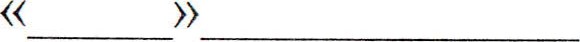 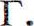 заседания Государственной экзаменационной комиссии (ГЭК)ГАПОУ ТО «Ишимский многопрофильный техникум»Группа  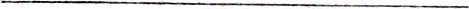 Профессия (код, наименование)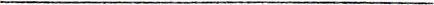 Срок обученияЧисло обучающихся в группе _______Допущено к ГИА ____ чел. Аттестовано ____ чел.Председатель государственной экзаменационной комиссии: (ФИО полностью, должность)Заместитель председателя: (ФИО полностью, Должность)Члены государственной экзаменационной комиссии: (ФИО полностью, должность, для педагогов как по приказу с указанием квалификационной категории) 1.2. З.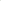 Секретарь: (ФИО полностью, Должность)Приказ о назначении ГЭК: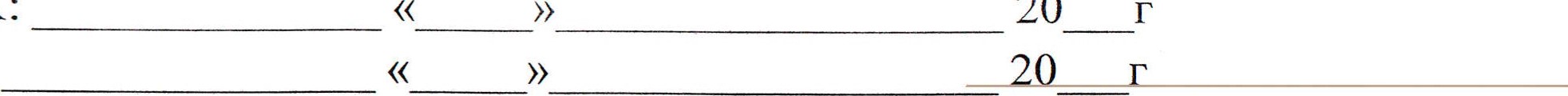 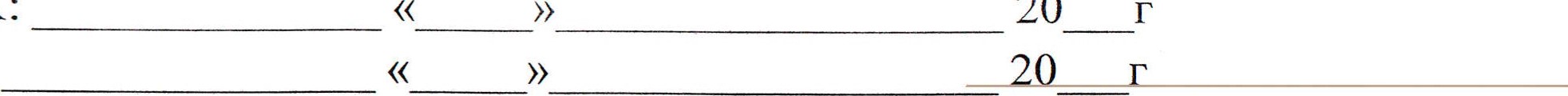 Приказ о допуске к ГИА:Рассмотрев итоговые оценки успеваемости за весь курс обучения, производственные и учебные характеристики и на основании выполнения и защиты выпускных квалификационных работ в виде демонстрационного экзамена комиссия постановила:в связи с окончанием полного курса обучения по программе подготовки квалифицированных рабочих и служащих указанным в списке обучающимся выдать дипломы о среднем профессиональном образовании с присвоением квалификации » по профессии\специальности: (код, наименование)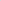 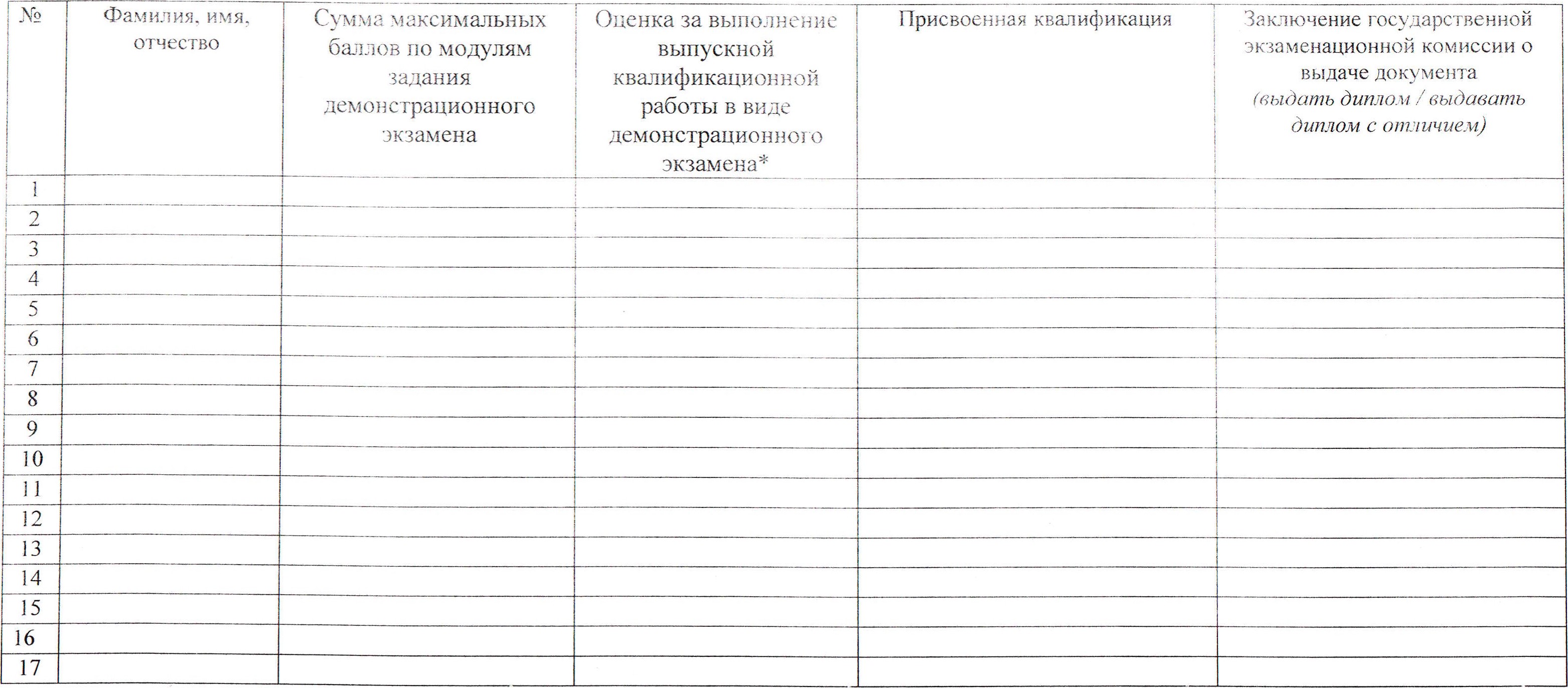 Председатель государственной экзаменационной комиссии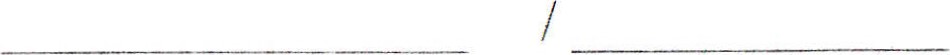 Члены государственной экзаменационной комиссии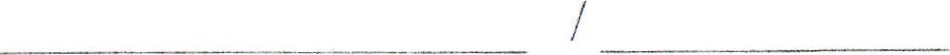 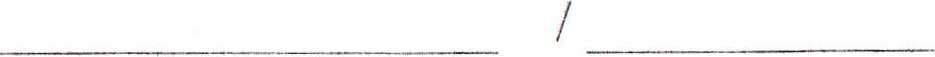 Место печати* Методика перевода результатов демонстрационного экзамена в оценку1819202122232425Оценка ГИА«2»«3»«4»«5»Отношение полученного количества баллов к максимально возможному по компетенции (в процентах)0,00 -19.99 % 20,00-39,99% 40,00 – 69,99%70,00 – 100,00%